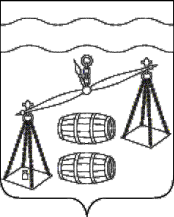 Администрация городского поселения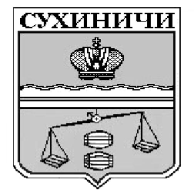 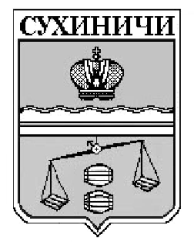 «Поселок Середейский»Сухиничский районКалужская областьП О С Т А Н О В Л Е Н И ЕОб утверждении  плана основныхмероприятий по обеспечению пожарнойбезопасности  в населенных пунктах натерритории ГП «Поселок Середейский»Руководствуясь Федеральными законом от 21.12.1994 №69-ФЗ «О пожарной безопасности», пунктом 9 статьи 14 Федерального закона Российской Федерации от 6 октября 2003 года  № 131-ФЗ «Об общих принципах организации местного самоуправления в Российской Федерации»с целью  обеспечения первичных мер пожарной безопасности на территории  ГП «Поселок Середейский», администрация ГП «Поселок Середейский»,  ПОСТАНОВЛЯЕТ:          1.   Утвердить план основных мероприятий по обеспечению пожарной безопасности в населенных пунктах на территории   ГП «Поселок Середейский»    (приложение).           2. Настоящее постановление подлежит обнародованию на официальном сайте ГП «Поселок Середейский»,  в информационно - телекоммуникационной сети «Интернет».Глава администрации   ГП «Поселок Середейский»                                                   Л.М.Семенова   Приложение                                                                                                        к постановлению № 15 от  04.04.2022 г.    План основных мероприятийпо обеспечению пожарной безопасности в населенных пунктах на территории ГП «Поселок Середейский»от 04.04.2022 г.                            № 15№ п\пНаименование мероприятияответствен-ныйсрокисполнения12341.Создание в целях пожаротушения условий для забора в любое время года воды из источников наружного противопожарного водоснабжения, расположенных в  населенных пунктах и на прилегающих к ним территориях:- установка указателей, соответствующих ГОСТ Р 12.4.026;- устройство подъездов к источникам наружного противопожарного водоснабжения с площадками (пирсами) в соответствии с требованиями, установленными Сводом правил СП 8.13130.2009 «Системы противопожарной защиты. Источники наружного противопожарного водоснабжения. Требования пожарной безопасности»;- углубление и очистка пожарных водоемов (ремонт иных источников наружного противопожарного водоснабжения);-устройство новых пожарных водоемов ( в первоочередном порядке- в населенных пунктах, в которых отсутствуют источники наружного противопожарного водоснабжения)главаадминистрациив течение 2020-2025 годов2.Установка средств звуковой сигнализации для оповещения людей на случай пожара (сирена, рельс, колокол и т.п.)главаадминистрациив течение 2020-2025 годов3.Организация патрулирования  населенных пунктов силами местного населения с первичными средствами пожаротушения (в летний период в условиях устойчивой сухой, жаркой и ветреной погоды или получении штормового предупреждения)глава администрацииежегодно4.Устройство защитных противопожарных полос вокруг населенных пунктовглаваадминистрацииежегодно до 1 апреля и в течение летнего периода5.Обеспечение беспрепятственного проезда пожарной техники к месту пожара в зимний период (расчистка дорог местного значения к каждому населенному пункту)глава администрациив течение зимнего периода6.Выкос и уборка травяной растительностиглава администрациив течении летнего периода